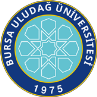 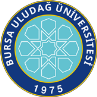 SAĞLIK BİLİMLERİ ENSTİTÜSÜ / 2022-2023 EĞİTİM-ÖĞRETİM YILI / BAHAR DÖNEMİProgramı	:	Yüksek Lisans	Tezsiz Yüksek Lisans	Doktora Anabilim Dalı  / Bilim Dalı	: VİROLOJİ ADİlk Yayın Tarihi: 29.04.2021	Revizyon No/Tarih:0	Sayfa 1 / 1Web sitemizde yayınlanan son versiyonu kontrollü dokümandır.Dersin KoduDersin AdıDersinDersinDersinDersinDersinÖğretim Üyesi Adı SoyadıSınav TarihiSınav SaatiSınavın YeriDersin KoduDersin AdıTürüTULAKTSÖğretim Üyesi Adı SoyadıSınav TarihiSınav SaatiSınavın YeriBilimsel Araştirma Teknikleri Ile Araştirma Yayin EtiğiZ20320.06.2023 15:30İlgili Ana Bilim DalıSAB5002Vet-BiyoistatistikZ2205Dr.Öğr.Üyesi Ender UZABACI22.06.2023 10:00İlgili Ana Bilim DalıSEB6002İleri İstatistiksel YöntemlerS2205Dr.Öğr.Üyesi Ender UZABACI22.06.2023 14:00İlgili Ana Bilim DalıSAB6008 Fikirden PatenteS203 Prof.Dr. Gülşah Çeçener  19.06.202313:00 Tıbbi Biyoloji Ana Bilim DalıSAB6006Bilimsel Makale Yazma Ve Yayinlama SüreciS203Prıf. Dr. Neriman Akansel21.06.202310:00Hemşirelik Anabilim DalıSAB6004Sağlık Hukukunun Genel İlkeleriS103Dr.Öğr.Üyesi Ayşenur Şahiner Caner20.06.2023    14:40Enstitü A SalonuVVR6192Tez Danışmanlığı II (Nilay Ayben; Mevlüt YAŞAR)   Z0101Prof. Dr. Kadir Yeşilbağ  19.06.202310:00Anabilim DalıVVR6196Tez Danışmanlığı VI (Neşe KALYA)   Z01025Prof. Dr. Kadir Yeşilbağ  19.06.202311:00Anabilim DalıVVR6198Tez Danışmanlığı VIII (Özer ATEŞ)   Z01025Prof. Dr. Kadir Yeşilbağ  20.06.202310:00Anabilim DalıVVR6182Doktora Uzmanlık Alan Dersi II S4005Prof. Dr. Kadir Yeşilbağ  20.06.202311:00Anabilim DalıVVR6010MUTASYON ve GENOMİK DEĞİŞİM MEKANİZMALARIS2003Prof. Dr. Kadir Yeşilbağ21.06.202313:00Anabilim DalıVVR6004VİRUS KONAKÇI İLİŞKİLERİS2004Prof. Dr. Kadir Yeşilbağ21.06.202315:00Anabilim DalıVVR6002VİRUSLARIN İN VİVO VE İN VİTRO SİSTEMLERDE ÜRETİLMESİS2405Prof. Dr. Kadir Yeşilbağ22.06.202315:30Anabilim DalıVVR6008VİRAL AŞILAR VE AŞI TEKNOLOJİLERİS3104Prof. Dr. Kadir Yeşilbağ23.06.202311:00Anabilim DalıVVR6018KEDİ ve KÖPEKLERİN VİRAL HASTALIKLARIS3004Prof. Dr. Kadir Yeşilbağ23.06.202313:00Anabilim DalıVİROLOJİDE MOLEKÜLER YÖNTEMLERİN KULLANIMIS2103Doç.Dr.İmran Sağlık21.06.202310.00Tıp F. Mikrobiyoloji AD